                                          Схема расположения земельного участкаРоссийская Федерация, Ивановская область, Южский муниципальный район, Хотимльское сельское поселение, д. Нагорново, южнее дома № 15б,разрешенное использование – для размещения личного подсобного хозяйства.Площадь 1319 кв.м Масштаб 1 : 2000Условные обозначения:                  - граница испрашиваемого земельного участкаОбозначение характерных точек границКоординаты, мКоординаты, мОбозначение характерных точек границХУ162641482269135262641492269148362641672269285462641602269286562641492269236662641492269233762641432269133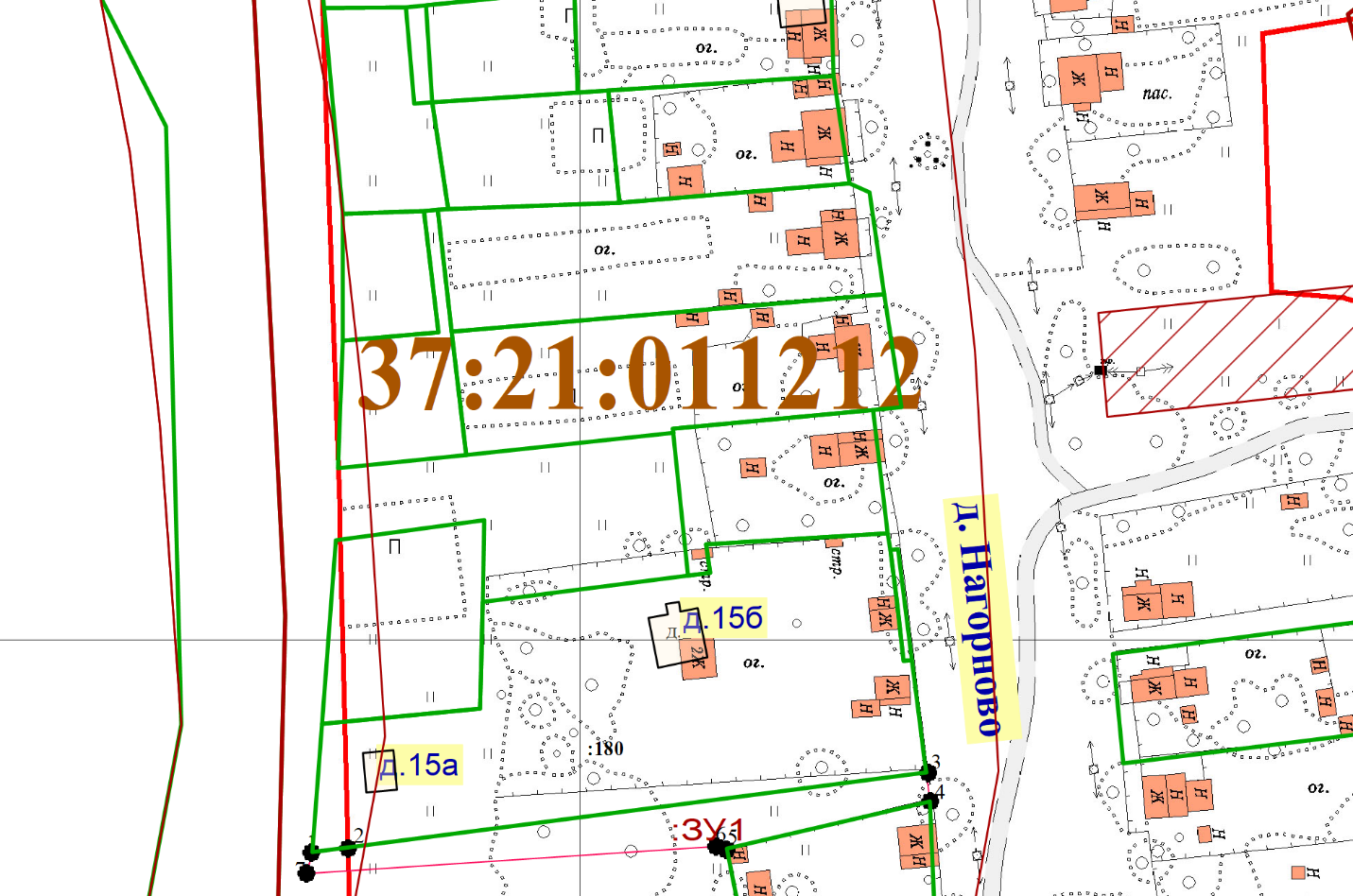 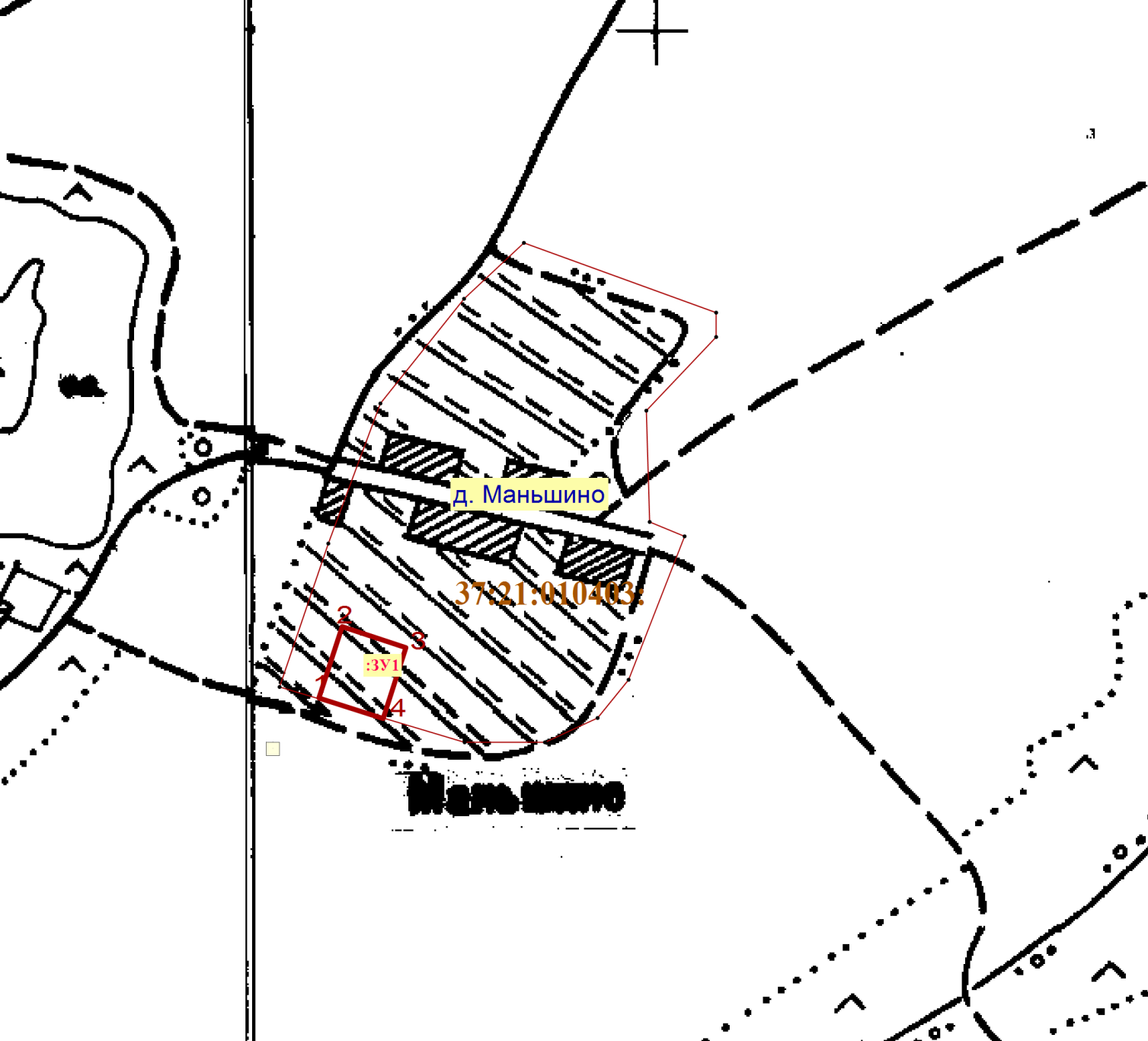 